INSURANCE CHECKLISTSOLICITATION NUMBER:	21-001SUBJECT MATTER:	RACING PROGRAM PROMOTER AND OPERATOR SERVICESCOUNTY DEPARTMENT:	COMMUNITY SERVICES DEPARTMENT, RECREATION & CULTURAL SERVICES DIVISIONInsurance items checked below have been identified as necessary requirements for this Contractor per the desired scope of work.  Use the second page for the waiver justification if any.   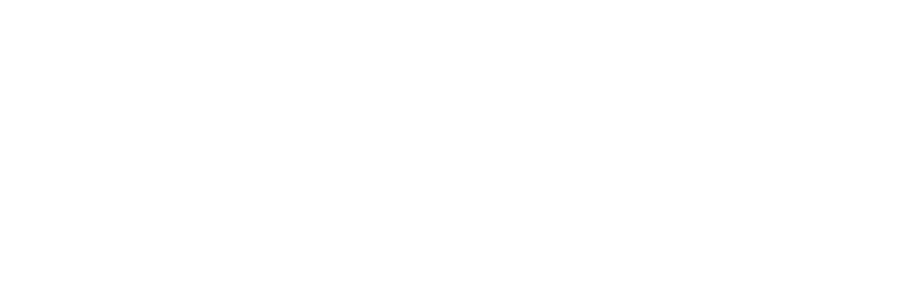 Contracts and Procurement DivisionEileen Gonzales, Division Manager O: 719-520-6390EileenGonzales@elpasoco.com15 E. Vermijo Ave.Colorado Springs, CO 80903Board of County CommissionersHolly Williams, District 1 Mark Waller, District 2 Stan VanderWerf, District 3  Longinos Gonzalez, Jr., District 4 Cami Bremer, District 5Insurance Item:RequiredWaivedCONTRACTOR shall obtain and maintain, and ensure that each Subcontractor shall obtain and maintain, insurance as specified in this section and per APPENDIX C at all times during the term of this CONTRACT. All insurance policies required by this CONTRACT shall be issued by insurance companies as approved by the County.XWorkers’ Compensation: Workers’ compensation insurance as required by state statute, and employers’ liability insurance covering all CONTRACTOR or Subcontractor employees acting within the course and scope of their employment.XGeneral Liability: Commercial general liability insurance covering premises operations, fire damage, independent contractors, products and completed operations, blanket contractual liability, personal injury, and advertising liability with minimum limits as follows: $1,000,000 each occurrence; $1,000,000 general aggregate; $1,000,000 products and completed operations aggregate; and $50,000 damage to premises rented to you – any one premises.XAutomobile Liability: Automobile liability insurance covering any auto (including owned, hired and non-owned autos) with a minimum limit of $1,000,000 each accident combined single limit.XUmbrella Liability Insurance: Commercial Umbrella/Excess Liability Insurance for bodily injury and property damage liability must sit over CONTRACTOR’S primary Employer’s Liability, Commercial General Liability and Commercial Automobile Liability with limits of $1,000,000 each occurrence and aggregate. Higher or Lower limits may be required or determined acceptable at the sole discretion of COUNTY. XProtected Information: If CONTRACTOR’S scope of work will include access to Confidential Information, such as PII, PHI, PCI, Tax Information, and CJI, CONTRACTOR shall maintain Cyber/ Network Security and Privacy Liability Insurance in an amount of not less than $1,000,000 each occurrence; and $2,000,000 general aggregate to cover civil, regulatory and statutory damages, contractual damage, as well as data breach management exposure, and any loss of income or extra expense as a result of actual or alleged breach, violation or infringement of right to privacy, consumer data protection law, confidentiality or other legal protection for personal information, as well as confidential information of COUNTYXPollution Liability: If CONTRACTOR’S scope of work includes any pollution liability exposure, CONTRACTOR must provide and maintain a separate Pollution Liability Insurance policy. Such insurance shall include coverage for the Hold-Harmless or Indemnification Clause contained in this Agreement. Coverage shall include Additional Insured status in favor of County, its agents and employees and a Waiver of Subrogation in favor of additional insured parties the policy shall be written with a limit of liability no less than $1,000,000 each occurrence and aggregate. XProfessional Liability Insurance: If CONTRACTOR’S scope of work includes the performance of professional services, CONTRACTOR shall provide and maintain, for the statute of repose, Professional liability insurance covering any damages caused by an error, omission in performance of the professional services  with minimum limits as follows: $1,000,000 each claim; and  $1,000,000 general aggregate.XCrime Insurance: If CONTRACTOR’S scope of work includes CONTRACTOR or CONTRACTOR’S employees’ involvement with money or securities of COUNTY, CONTRACTOR shall provide and maintain Commercial Crime coverage for a loss arising out of or in connection with any fraudulent or dishonest act committed by employees of the CONTRACTOR, in an amount of not less than $1,000,000 single limit. Commercial Crime Coverage shall include third party liability coverage and list COUNTY as a loss payee    XSubrogation Waiver: All insurance policies secured or maintained by CONTRACTOR in relation to this CONTRACT shall include clauses stating that each carrier shall waive all rights of recovery under subrogation or otherwise against the COUNTY, its agencies, institutions, organizations, officers, agents, employees, and volunteers.XMotor Sport General Liability: The CONTRACTOR shall secure and maintain in force throughout the duration of this contract comprehensive motor sports general liability insurance with a minimum coverage of $2,000,000 per occurrence/ aggregate for personal injury and property damage and hired and Non-Owned Automobile Liability: $1,000,000.00 combined single limit for each accident. The CONTRACTOR shall also secure and maintain any other specialized liability insurance required by the nature of the services provided, including Race Participant Accident coverage providing accident medical reimbursement, accidental death and dismemberment, and disability weekly indemnity.X